Звезда Марии ВолконскойТебе – но голос музы тёмнойКоснётся ль уха твоего?Поймёшь ли ты душою скромнойСтремленье сердца моего?Иль посвящение поэта,Как некогда его любовь,Перед тобою без ответаПройдёт, не признанное вновь?..          На холмах Грузии лежит ночная мгла;          Шумит Арагва предо мною.          Мне грустно и легко; печаль моя светла;          Печаль моя полна тобою.     Эти волшебные строчки из стихотворений А. Пушкина адресованы Марии Волконской.Правнучка великого русского учёного М.В. Ломоносова.Дочь героя войны 1812 года, генерала Н.Н. Раевского.Жена ссыльного декабриста С.Г. Волконского.Это всё о ней, о Марии Волконской-Раевской.     Девчонки-сверстницы и подружки постарше! Моё письмо для вас. В современном мире мы часто слышим слово «звезда». Человек только вышел на эстраду, но его уже называют звездой шоу-бизнеса. А я хочу, чтобы вы, прочитав моё послание, так же, как и я, открыли для себя настоящую звезду русской истории первой половины XIX века – восхитилась Марией, этой удивительной женщиной, исторической личностью и литературной героиней в одном лице.      Стихи Пушкина я прочитала позднее, а впервые услышала о Марии во время изучения на уроке литературы поэмы Н.А. Некрасова «Русские женщины». Первая часть поэмы, посвящённая Екатерине Трубецкой, есть в учебнике, а вторую часть, которая рассказывает о Марии Волконской, я нашла в отдельном издании. Решила прочитать её потому, что биография этой женщины-декабристки, о которой я узнала на уроке, меня поразила. 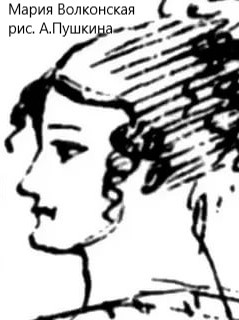      Княгиня, привыкшая к беспечной жизни, против воли родителей, оставив малютку сына, поехала зимой в далёкую Сибирь вслед за мужем, осуждённым на каторгу. Муж Марии, князь Сергей Волконский, активный участник восстания декабристов, считался государственным преступником и был лишён всех привилегий. Мария, последовав за мужем, также лишалась всего: прав, звания и состояния.       Родители до последней минуты расставания не хотели верить в то, что дочь уедет. Отец Марии Волконской – генерал Н.Н. Раевский. Уже в девятнадцать лет став командиром полка, пройдя через многие сражения, отличался твёрдым, решительным характером. Я думаю, что именно у него Мария научилась не щадить себя. Раевский сильно страдал, теряя любимую дочь. Он не дал ей благословения и сказал, что проклянёт её, если через год она не вернётся в родительский дом.     Знакомясь с историей семьи, я открыла для себя удивительный факт. Оказывается, мать Марии – Софья Алексеевна Раевская – была внучкой самого М.В. Ломоносова. Получается, Ломоносов был прадедушкой Марии! Так вот, мать Волконской была на стороне своего мужа. Через три года после отъезда дочери в Сибирь генерал Раевский умер, и Софья Алексеевна запретила Марии писать домой письма…     Узнав всё это о Марии Волконской, я всё же с трудом воспринимала её как реальное историческое лицо. Согласитесь, что не многие в нашей жизни готовы на такие поступки, на такое самоотречение.     Жизнь Волконской-Раевской до замужества была беззаботной. Девушка получила прекрасное образование и воспитание, научилась всему, что положено знать богатой дворянке, хорошо пела. Голубоглазая, с роскошной чёрной косой юная Мария была очень привлекательна внешне и могла бы прекрасно устроить свою жизнь. Но всё сложилось по-другому. Прочитав поэму, а затем и биографию декабристки, я поразилась, насколько тяжело жилось Волконской в браке. В январе 1825 года она вышла замуж по велению отца за человека, которого, оказывается, совершенно не знала. «Ты будешь с ним счастлива, – круто решил старик, – возражать я не смела,» – вспоминала спустя годы Мария. Генерал Волконский был знатен и богат, и отцу казалось, что счастье дочери обеспечено.      Мария понятия не имела об участии Волконского в заговоре. Когда произошло восстание, она была беременна. Пережила тяжёлые роды, долго восстанавливалась, и правду от неё скрывали. Потом терпела требования отца, когда-то решившего её судьбу, развестись с Сергеем. Поговорив с отцом, Мария Николаевна сделала свои выводы. Она уверилась в том, что Волконский вовсе не государственный преступник, а настоящий герой и мученик. На склоне лет в своих мемуарах Волконская напишет так: «… если даже смотреть на убеждения декабристов, как на безумие и политический бред, всё же справедливость требует признать, что тот, кто жертвует жизнью за свои убеждения, не может не заслуживать уважения соотечественников. Кто кладёт голову свою на плаху за свои убеждения, тот истинно любит отечество, хотя, может быть, и преждевременно затеял своё дело». Вот почему Волконская принимает решение ехать и в декабре 1826 года покидает родной дом.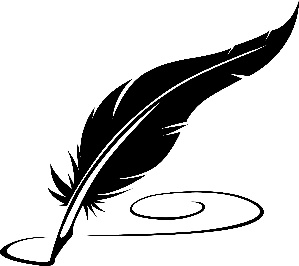      Но до отъезда княгине приходится решать: сын или муж? И она выбирает мужа. Её пытались отговорить: упрашивали, даже запугивали, но она отвечала: «Мой сын счастлив, мой муж –  несчастлив, – моё место около мужа».     Для меня поступок Марии кажется непостижимым. У меня есть маленький брат. Я не могу представить подобную ситуацию в нашей семье. Мария же оставила сына, которому не было ещё и года. Я обратилась к страницам интернета, чтобы узнать о возможных причинах такого поступка.  Для меня открылся другой мир, когда я познакомилась с документами о традициях дворянского воспитания в первой половине девятнадцатого века. Оказывается, в дворянских семьях малышей сразу после рождения отдавали в руки кормилиц и нянечек, хотя, конечно, и мать была рядом. Проживали дворянские дети отдельно от родителей. Их спальни располагались в разных частях дома и как можно дальше от кабинета отца, чтобы не отвлекать его от работы. Детей держали в большой строгости.     Ещё я прочитала о том, что, уезжая, Мария была уверена в безопасности своего ребёнка, потому что оставила его на попечение семьи мужа, и в том, что через некоторое время вернётся. Но этому не суждено было случиться…     В Сибири судьба Марии складывается трагично. В марте 1828 года она получает страшную весть о смерти маленького сына. Чтобы не сойти с ума, Волконская обращается к царю с просьбой разрешить ей жить в остроге рядом с мужем.     В 1829 умирает отец – Николай Раевский. Конечно, судьба дочери не могла не повлиять на ухудшение его здоровья. Раевский переживал, что именно он настаивал на браке. Перед смертью отец простил свою дочь. И, умирая, глядя на её портрет, признавался, что «Мария – самая удивительная женщина» из тех, кого он знал.     В 1830 году Мария, уже будучи в Сибири, родила дочь Софью, которая умерла в день своего рождения. Выйти из безутешного состояния ей помогает переезд в Петровский завод и рождение детей: в 1832 году родился сын Михаил, а в 1834 – дочь Елена. Всю оставшуюся жизнь Волконская посвятила детям, их воспитанию и образованию.      Первой за мужем в Сибирь поехала княгиня Екатерина Трубецкая, жена декабриста Сергея Трубецкого. А вслед за ней – Мария Волконская. Наверно, Трубецкой было проще, так как у них с мужем была настоящая любовь и они не имели детей. С Волконской было сложнее. Я задумалась: ради чего она пошла на это? Ради мужа, которого не любила? Ведь любви-то в самом деле не было. Вышла замуж по воле отца, муж был намного старше, интересы разные. Муж давал согласие на развод, чтобы не осложнять жизнь жены. Так ради чего была принесена такая жертва? Может, ответ кроется в традициях того времени?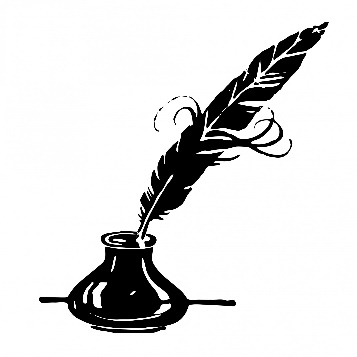      Я думаю, одна из главных причин – отношение в девятнадцатом веке к браку как к святыне, ведь молодые венчались перед Богом.     Мне вспомнились произведения Пушкина, судьбы его героинь Марьи Кириловны и Марьи Гавриловны. Надеюсь, что и вас захватили когда-то неожиданные повороты их судеб.     Марья Кириловна Троекурова, героиня романа «Дубровский», имела хорошее домашнее воспитание. Умела говорить по-французски, прекрасно пела. В этом можно заметить сходство её с Марией Волконской, которая тоже получила домашнее воспитание, знала несколько иностранных языков, играла на рояле и пела. В своих воспоминаниях она пишет о вечере, который устроила в честь её отъезда в ссылку к мужу родственница Зинаида Волконская: «Зная мою страсть к музыке, она пригласила всех итальянских певцов, бывших тогда в Москве… Я была в восторге от чудного итальянского пения». Даже в Сибирь Волконская умудрилась привезти с собой клавикорды.     Отец Марьи Кириловны – Кирила Петрович Троекуров – любил свою дочь, но иногда обходился с ней жестоко, что напоминает отношение генерала Раевского к своей дочери Марии. Обе девушки были выданы замуж по воле своих отцов за людей значительно старше их. Марья Кириловна до последней минуты ждала своего избавителя Владимира Дубровского, но из-за роковой случайности он опоздал, появился уже после венчания. И она отказалась принять его помощь и осталась с князем Верейским.     Обратимся теперь к повести «Метель». Дворянка Марья Гавриловна встретила молодого гусара и влюбилась в него без памяти. Но родители запретили дочери даже думать о нём. И тогда Марья Гавриловна убегает из дома. Мария Николаевна Волконская тоже оставляет свой дом без согласия родителей. Героиня повести «Метель» обвенчалась с совершенно другим человеком по ошибке, но, оставшись одна, никому не давала повода для ухаживаний, потому что в те времена соблюдали святость брака, в людях от рождения закладывались основы высокой нравственности. Вот почему, я уверена, Волконская считала, что в трудные минуты жизни мужа должна быть рядом с ним. Вот откуда шла её самоотверженность.     Это не случайно, что в произведениях Пушкина отражается судьба Марии Волконской. Я открыла для себя с удивлением, что Мария была очень хорошо знакома с Пушкиным. Узнала об этом из поэмы Некрасова.      Перед отъездом Волконской в Сибирь состоялись проводы в Москве. Был там и Пушкин. О нём Мария вспоминает по дороге в Сибирь. Ей помнится, как во время путешествия на Кавказ со своими братьями, сёстрами и отцом она встречается с поэтом, отбывающим ссылку. Описывает эпизод с промокшими ботинками.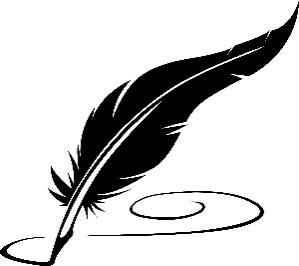      Позднее в романе «Евгений Онегин» Мария прочитала об этих воспоминаниях. Значит, Пушкин тоже помнил о ней, и, как выяснилось, посвятил именно ей эти строчки:                             Я помню море пред грозою:                             Как я завидовал волнам,                             Бегущим бурной чередою                             С любовью лечь к её ногам!                             Как я желал тогда с волнами                             Коснуться милых ног устами!..     Вот тогда я и подумала, что Пушкин непременно должен был писать стихи о Марии, потому что был влюблён в неё. В стихотворении «Редеет облаков летучая гряда…» поэт обращается к одинокой звезде, которая восходит над пустынными берегами. Эту звезду ищет в ночном небе юная девушка и называет её подругам своим именем. Оказывается, ещё в средние века планету Венеру называли «звездою Марии».     Конечно, строки эти о юной Раевской!     Изучая биографию Волконской, я узнала ещё об одной книге – романе И.Новикова «Пушкин на юге». Значит, образ Марии Волконской волновал не одно поколение писателей и поэтов. В романе описаны не только воспоминания о памятных днях на Кавказе, но и размышления о судьбе Волконской, о её характере.     В одном из эпизодов романа рассказывается о том, как во время завтрака Марии в торте попалась муха, но пятнадцатилетняя девушка, как настоящая воспитанная дворянка, и виду не подала. Из всех присутствующих только Пушкин заметил, что что-то не так. После обеда он подошёл к Марии и начал расспрашивать. Ей было очень стыдно рассказывать, но, подумав, она склонилась к нему и спросила: «А сами вы тоже… не съели вы муху?» В ответ Пушкин лишь только рассмеялся. Он был удивлён её выдержкой и сказал: «…всё-таки съела… вот это характер».     Как-то во время прогулки в окрестностях Юрзуфа Пушкин заметил, как глубоко задумалась Мария, глядя на дорогу, и спросил её об этом. «Я думала… Эта дорога, поглядите, какая она каменистая… эта дорога – моя…» – ответила девушка.     Действительно, жизненный путь её был очень трудным. Но, несмотря на это, история Волконской вызывает у меня не сочувствие, а восхищение.  Отношения с мужем, которого Мария до замужества практически не знала, в ссылке складывались непросто, однако супруги до конца дней сохранили уважение друг к другу и были хорошим примером для своих детей. Что помогало им в жизненных трудностях, их преодолении? Я уверена – секрет в воспитании.      В семье Марии Волконской всегда все трогательно заботились друг о друге, женщины ухаживали за мужчинами. Может быть, именно эта черта, воспитанная в родной семье, повлияла на то, что Мария не могла оставить своего мужа без женской поддержки. Заботилась Мария и о других каторжанах: писала за них письма родным, добивалась улучшения условий содержания. Ссыльные называли её Светлой девой Марией.     Живя в Сибири, Мария, великосветская барышня с утончёнными манерами, научилась вести домашнее хозяйство и даже выполнять мужскую работу: выучилась готовить еду, шить, стирать, выращивать овощи, колоть дрова, работать молотком и пилой.     Каторга и ссылка должны были сломить участников восстания. Они были оторваны от центра России, лишены духовной пищи. Но эти люди не пали духом.  Когда спустя годы удалось переехать в Иркутск, Волконская постаралась устроить там светскую жизнь. Вместе с Трубецкой она открыла литературный салон.     В честь жён декабристов в Иркутске в 2011 году к 350-летию основания города был установлен памятник княгине Марии Волконской со стоящими у её ног подсвечником, пером для письма и чернильницей.     Я уверена, что образ Волконской не мог не затронуть вас. И ещё я подумала вот о чём. Жаль, что уходят в историю та культура, то воспитание, которыми обладали такие личности, как Мария Волконская. Она не претендовала на превосходство, но была настоящей звездой.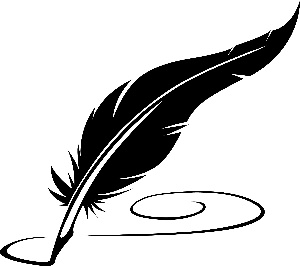 